GUIDE PRICE £30,000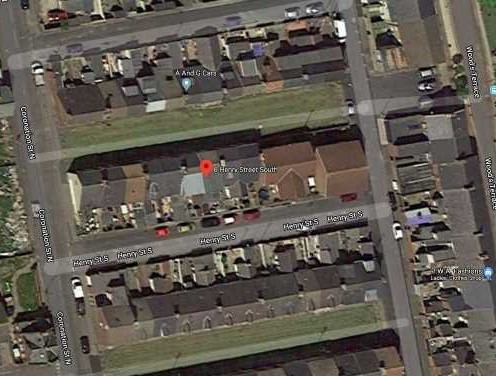 * PLUS 2% BUYERS PREMIUM PLUS VAT SUBJECT TO A MINIMUM OF £3500 +VAT2 Bed Buy to let investment propertyDESCRIPTION:2 Bed terraced property achieving £300pcmACCOMMODATIONThis 2 bed terraced property has gas central heating and is fully double glazed, the property consists of Lounge, dining room, fitted kitchen and downstairs family bathroom, to the first floor there is 2 good sized bedroomsLOCATION:Situated on Henry Street North, the property is close to all local amenities including, shops, schools and nurseries, with the Dalton Park outlet Centre being within a short distance. The property benefits from excellent public transport links and access to the A19 being only a few minutes away by car.INCOME: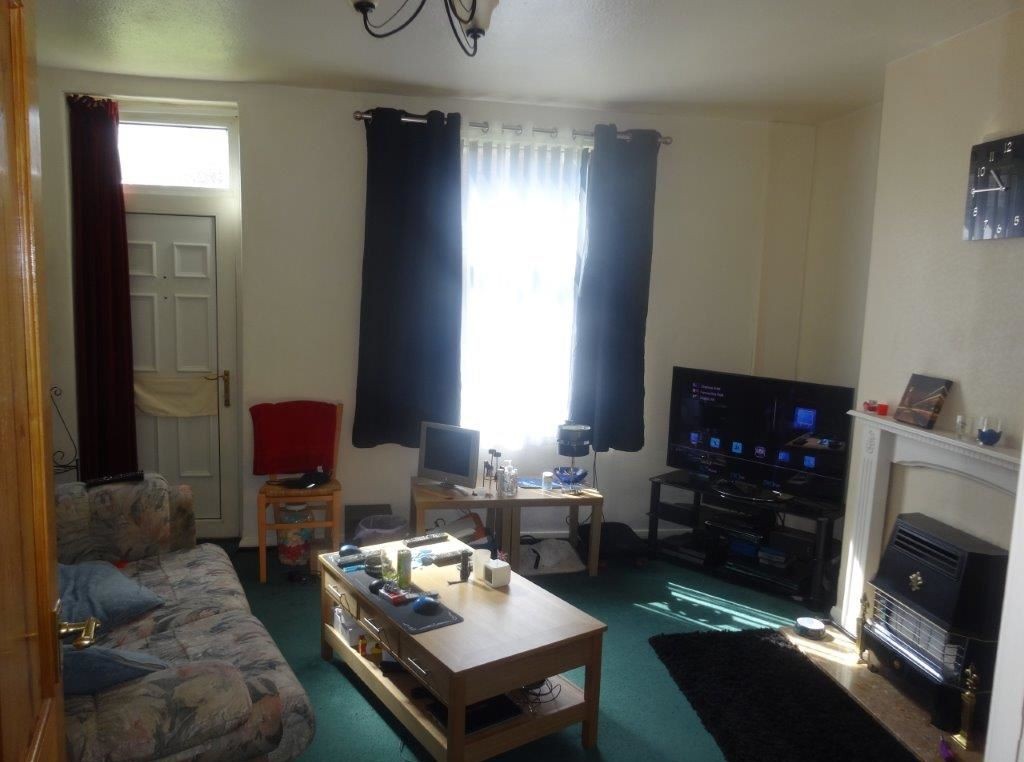 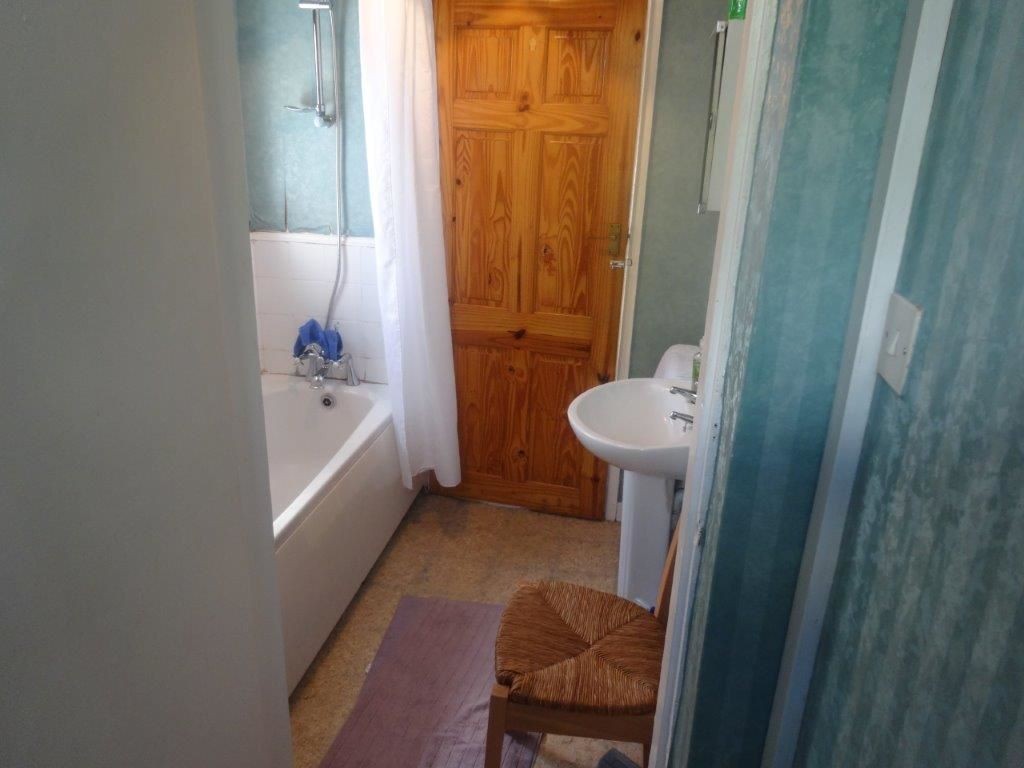 Currently achieving £300pcm on a 6 month AST.TENURE:FreeholdUNCONDITIONAL - Contracts are exchanged on the fall of the hammer and a 10% deposit will be taken from the highest bidder. This deposit will contribute towards the purchase price. In addition a 2% of the sale price buyers premium is payable upon the fall of the hammer ( subject to a minimum of £3500+vat)